بسم الله الرحمن الرحيمسيرة ذاتية/2021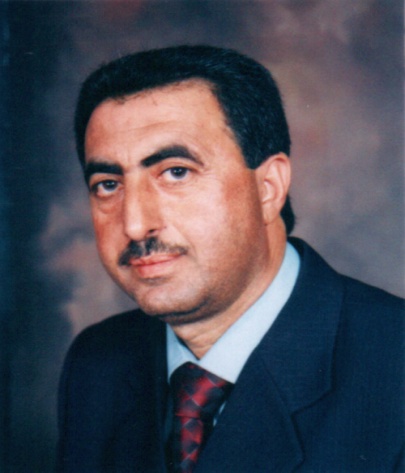 الأستاذ الدكتور كامل علي سليمان عتومالتخصص: المناهج والتدريسالتخصص الدقيق: مناهج اللغة العربية وطرائق تدريسهاأستاذ 4/11/ 2014أستاذ مشارك 29/9/2009مكان الولادة: سوف/محافظة جرش.      تاريخها: 19 / 7/ 1958.      الحالة الاجتماعية: متزوج الجنسية: أردنية             الرقم الوطني: 9581003440المؤهلات العلمية:الخبرات العملية:عميد كلية العلوم التربوية في جامعة جرش اعتبارا من 14/2/2016، وإلى آب2016.عميد شؤون الطلبة في جامعة جرش اعتبارا من 1/3/2015، وإلى 14/2/2016.رئيس شعبة المناهج والتدريس في قسم الدراسات العليا في كلية العلوم التربوية/ جامعة جرش من 9/10/2014 وإلى 1/3/2015.رئيس قسم معلم صف في كلية العلوم التربوية في جامعة جرش اعتباراً من 20/10/2011وإلى 1/10/2012.رئيس قسم المناهج والتدريس في كلية العلوم التربوية في جامعة جرش اعتباراً من 1/10/ 2012وإلى 8/10/2013.عميد كلية العلوم التربوية بالوكالة من 14/4/2013-28/5/2013مدرس في كلية العلوم التربوية في جامعة جرش منذ 3 /10/2004 وإلى الآن.مشرف مختص لمبحث اللغة العربية من 1995 ــ 2004مدير مدرسة ثانوية من 1993ــ1995تدريس اللغة العربية للمرحلة الثانوية من 1982ــ1993إعداد اختبار لدولة قطر مع مركز أل"ETS" الأمريكي.تدريب أساتذة جامعة جرش على إستراتيجيات التدريس الحديثة.الدورات التدريبية:إعداد الاختبارات المدرسية/ وزارة التربية والتعليم.تطوير الإشراف التربوي/ وزارة التربية والتعليم.البرنامج الأساسي لتطوير الإدارة المدرسية/ وزارة التربية والتعليم.الدورة المتوسطة في الإدارة المدرسية/ وزارة التربية والتعليم.التربية السكانية/ وزارة التربية والتعليم.التدريس باستخدام أسلوب التقويم التشخيصي/ وزارة التربية والتعليم.تسريع القراءة: جامعة جرش/ 5-15/8/2007. دورة القياس والتقويم / جامعة جرش/21-29/6/2009 المنهاج المبني على النتاجات: التخطيط والتنفيذ: جامعة فيلادلفيا 17-18/5/2010.القياس والتقويم/ جامعة جرش/ 4-6/1/2010.إستراتيجيات التقويم والتكنولوجيا والإدارة والعمل الجامعي: جامعة جرش12-19/2/2012.إستراتيجيات التقويم الجامعي الفعال/ جامعة جرش/7-11/10/2012.الدورة التدريبية الشاملة/ جامعة جرش/23/9-3/10/2013.الورشة التدريبية الشاملة/ جامعة جرش/28/9-2/10/2014.الدورة المتوسطة في استخدام الحاسوب/ مركز شعاع/ جرش/2005.الرخصة الدولية في قيادة الحاسوب ICDL/21/9/2009.إستراتيجيات التدريس الجامعي: جامعة جرش: مدرباً.اللوح التفاعلي: 9/1/2012/ يوم واحد.التقويم الذاتي للبرامج الأكاديمية/ اتحاد الجامعات العربية/ 15-16/6/2013.الأبحاث المنشورة والمقبولة للنشرمنهاج الاستماع في الأردن: دراسة تحليلية للمهارات التي درب عليها والتي لم يدرب عليها (منشور/ بحث منفرد/ المجلة الأردنية في العلوم التربوية/ 2008، 4(3):179-188).مظاهر القراءة الناقدة في كتب مهارات الاتصال للمرحلة الأساسية العليا في الأردن (منشور/ بحث منفرد/ مجلة كلية التربية (التربية وعلم النفس): محكمة تصدرها جامعة عين شمس. ع 33، ج 2 (2009)، ص 359 -382).مدى تركيز معلمي اللغة العربية للمرحلة الثانوية في محافظة جرش على مهارات التفكير الإبداعي. (منشور/ بحث مشترك/ مستل من رسالة دكتوراه/ مجلة إربد للبحوث والدراسات/ مجلد10عدد2).مدى تركيز معلمي اللغة العربية للمرحلة الثانوية في محافظة جرش على مهارات التفكير الناقد أثناء تدريسهم (منشور/ بحث مشترك/ مستل من رسالة دكتوراه/ مجلة كلية التربية/ جامعة الإمارات/السنة22/العدد24).تصميم أداة لتقويم صور الكتب المدرسية وتطبيقها على صور كتاب لغتنا العربية للصف الأول الأساسي. (منشور/ بحث مشترك/ مجلة جرش للبحوث والدراسات).أثر تطبيق امتحان الكفاءة الجامعية على عناصر المنهاج المطبق. (منشور/ بحث مشترك/ مجلة جرش للبحوث والدراسات).أثر التدريس باستخدام المنحى المنظومي على تعلم طلبة الصف السادس الأساسي في محافظة جرش في الأردن بعض مفاهيم الضوء. (منشور/ بحث مشترك/ مجلة كلية التربية/ جامعة أسيوط/مجلد25عدد1/2009).تحليل أسئلة الكتب المطورة للصفين الأول والثاني الأساسيين في الأردن وفقاً لمجالات التعلم ومستوياتها وأنماط الأسئلة (منشور/ بحث مشترك/ مجلة جامعة أم القرى ﻟﻠﻌﻠوم اﻟﺗرﺑوﻳﺔ واﻟﻧﻔﺳﻳﺔ - مجلد 3 عدد1 ،303 - 344).الأبحاث بعد الترقية إلى رتبة أستاذ مشاركتحديات العولمة التي يواجهها مربو الأطفال في محافظة جرش من وجهة نظرهم، بحث منفرد/ منشور، مجلة جرش للدراسات والبحوث.مدى استجابة تدريبات الكتابة في كتب "لغتنا العربية" و"دفاتر الكتابة" للصفوف الأساسية الثلاثة الأولى في الأردن لتوجهات وثيقة الإطار العام والنتاجات الخاصة باللغة العربية. (منشور/ بحث منفرد/ المجلة الأردنية في العلوم التربوية/ مجلد8عدد3/2012).مدى تحقيق أدب الأطفال المتضمن في كتب لغتنا العربية للصفوف الأساسية الثلاثة الأولى في الأردن لأهداف هذا الأدب، من وجهة نظر المعلمين في محافظة جرش/ بحث منفرد/ منشور / مجلة بحوث التربية النوعية/ جامعة المنصورة/مجلد31عدد1/2013.The image of women in the Arabic language textbook for the primary second grade in Jordan- European Scientific Journal –vol 10, no.7.منهاج المحادثة في اللغة العربية للمرحلتين الأساسية والثانوية في الأردن: دراسة تحليلية لمدى استجابة تدريبات المحادثة المتضمنة في كتب اللغة العربية لتوجهات الإطار العام والنتاجات الخاصة بمبحث اللغة العربية. (منشور/ بحث منفرد/ مجلة جامعة دمشق – المجلد 31 – العدد الثاني 2015).مدى تركيز كتب مهارات الاتصال للمرحلة الأساسية العليا في الأردن على تدريب مهارات التفكير الإبداعي / بحث منفرد/ منشور/ مجلة البحوث النوعية/عدد34/2014.التعاون بين المدرسة والمجتمع المحلي: دراسة ميدانية – محافظة جرش – الأردن"، بحث مشترك/ منشور، مجلة جرش للدراسات والبحوث/مجلد14/عدد1.اللغتان العربية والإنجليزية الأهمية ومظاهر القوة. بحث مشترك/ مقدم لمؤتمر جامعة الإسراء المحكم "العلوم الإنسانية الواقع والمأمول" 7-8أيار2014.مدى فهم معلمي المركز الريادي في مديرية تربية محافظة جرش لمفهوم الإبداع. (منشور/ بحث مشترك/ مجلة كلية التربية/جامعة أسيوط/مجلد26عدد/2/2010). التفكير ما فوق المعرفي في المدرسة العربية: مفاهيمه، وتطبيقاته في اللغة العربية، وموقف المعلمين منه. (منشور/ بحث مشترك/ مجلة جامعة جرش).الأبحاث بعد الترقية لرتبة أستاذدراسة تحليلية للقيم المتضمنة في كتب "لغتنا العربية" للصفوف الأساسية الثلاثة الوسطى من مرحلة التعليم الأساسي في الأردن/ بحث منفرد/ منشور/ مجلة جامعة مؤتة/2016/ مجلد31 عدد1 /11-40/.The Degree of Applying Accountability Principles in Public & Private Universities in Jordan: A Comparative Study between Armonk University and Jerash University. Prof. Kamel Al-Otoom & Dr. Ahmed Malkawi. European Scientific Journal February 2017 edition Vol.13, No.4 ISSN: 1857 – 7881.Degree of availability of happiness among students of the Faculty of Educational Sciences at the University of Jerash, and the relationship with some variables/Vol. 5(4), pp. 107-115, September 2017.Reasons for the low rates of success in the general secondary examination in Jerash from the point of view of principals, teachers, students and their parents, International Journal of Academic Research in Education and Review, 5(5), pp. 123-142, October 2017.درجة تركيز كتب اللغة العربية للمرحلة الأساسية العليا في الأردن على مهارات القراءة الناقدة في تدريباتها اللغوية وأسئلتها وأنشطتها: دراسة تحليلية: مجلة الأستاذ للعلوم الإنسانية والاجتماعية، 59(2) 2020.المؤتمراتمستقبل التربية في الوطن العربي في ضوء الثورة المعلوماتية: جامعة جرش: نيسان:2008: قدمت ورقة بعنوان "تجربة وزارة التربية والتعليم في الأردن على صعيد التعليم الإلكتروني".دور المعلم العربي في عصر التدفق المعرفي: جامعة جرش: نيسان2009: قدمت ورقة بحثية بعنوان "معلمو محافظة جرش والبحث التربوي: مدى وعيهم لدورهم كباحثين، وممارساتهم البحثية، وانعكاسات هذا الدور عليهم وعلى طلابهم، والمعوقات التي تعترضهم".التربية والمجتمع الحاضر والمستقبل- جامعة جرش.المؤتمر الوطني لتطوير الخطط الدراسية وأساليب التعليم والتعلم: الذي نظمته وزارة التعليم العالي الأردنية في فندق الرويال في الفترة 15-17 حزيران 2010.المؤتمر الخامس للبحث العلمي في الأردن الذي عقدته الجمعية الأردنية للبحث العلمي في فندق لاند مارك يوم السبت 19تشرين الثاني 2011,مؤتمر إطلاق كفايات معلمة رياض الأطفال الذي عقدته وزارة التربية والتعليم في فندق الميريديان يوم الست 28/1/20112.مؤتمر تربية الطفل العربي في عصر العولمة: تحديات وتطلعات جامعة جرش: حزيران:2012: قدمت ورقة بعنوان "تحديات العولمة المؤثرة على عمل المربين في محافظة جرش".المدرسة العربية واقع وتحديات-جامعة جرش.المؤتمر الدولي "National Conference of MEDAWEL TEMPUS PROJECTالذي نظمته جامعة الأميرة سمية للتكنولوجيا12-13/10/2015، للخدمات الطلابية.التعليم العالي وتنمية المجتمع جامعة جرش 2016.تطوير المؤسسات التعليمية: الفرص والتحديات، جامعة جرش، كلية العلوم التربوية، 22-24/4/2019.المساقات التي درسها ويدرسهاطرائق التدريس للصفوف الأولى.أساليب التدريس العامة.أسس المناهج وتنظيماتها.مقدمة في المناهج.تخطيط مناهج الصفوف الأولى.مهارات لغوية وطرائق تدريسها.مهارات كتابية وطرائق تدريسهامهارات قرائية وطرائق تدريسهاكفايات معلم صف.التربية العملية.تصميم التدريس لطلبة الماجستير.تحليل المناهج وتقويمها لطلبة الماجستير.إستراتيجيات تنفيذ المنهاج لطلبة الماجستير.تخطيط المناهج وتطويرها لطلبة الماجستير.مناهج البحث في التربية لطلبة الماجستير.تصميم البحث وأساليبه الإحصائية لطلبة الماجستير.مناهج البحث في التربية لطلبة الماجستير.نظرية الإدارة والجودة لطلبة الماجستير.تقويم التدريس لطلبة الماجستير.قضايا معاصرة في إستراتيجيات التعلم ةالتعليم.الاختبارات والتدريبات في تعليم اللغة العربية للناطقين بغيرها. (2501715). لطلبة ماجستير تعليم اللغة العربية للناطقين بغيرها/ محاضر غير متفرغ/ الجامعة الأردنية/ الفصل الأول من العام الجامعي 2010/ 2011.تدريس الأدب والنقد لطلبة ماجستير تعليم اللغة العربية / محاضر غير متفرغ/ الجامعة الأردنية/ الفصل الثاني من العام الجامعي 2010/ 2011.اللجان والمجالس التي شارك فيها:مجلس التطوير التربوي لمدارس منطقة الرشايدة التابعة لمديرية تربية محافظة جرش.لجنة متابعة تنفيذ توصيات محور أساليب التعليم والتعلم المنبثقة عن المؤتمر الوطني لتطوير الخطط الدراسية وأساليب التعليم والتعلم: الذي نظمته وزارة التعليم العالي الأردنية في فندق الرويال في الفترة 15-17 حزيران 2010.لجنة مراجعة التعليمات والأنظمة في جامعة جرش2016.لجنة التعيين والترقية في جامعة جرش2016.رئاسة لجنة التطوير والتنمية في جامعة جرش 2016.عضوية لجنة الخطط الدراسية في جامعة جرش2021.عضوية المجلس التأديبي الاستئنافي/ جرش2021.الأطروحات والرسائل التي أشرف عليها:مدى مراعاة خطوات تنفيذ المنهاج عند تنفيذ منهاج التربية الاجتماعية للصفوف الأساسية الثلاثة الأولى/ رسالة ماجستير / جامعة جرش.مدى مراعاة خطوات تنفيذ المنهاج عند تنفيذ منهاج اللغة العربية للصف الثاني الأساسي/ رسالة ماجستير/ جامعة جرش.معوقات تنفيذ منهاج اللغة الإنجليزية للصفوف الأساسية الثلاثة الأولى/ رسالة ماجستير / جامعة جرش.دور معلم التاريخ للصفوف الأساسية العليا في تنمية التفكير الإبداعي/ رسالة ماجستير / جامعة جرش.أثر برنامج تعليمي قائم على السرد القصصي في إكساب مهارات اللغة الانجليزية لطالبات المرحلة الأساسية في محافظة جرش/ رسالة ماجستير / جامعة جرش.درجة توظيف معلمي اللغة العربيّة للمرحلة الأساسيّة العليا في محافظة إربد للتقنيات التربوية في ضَوء بعض المتغيرات/ رسالة ماجستير / جامعة جرش.المشكلات التي تواجه معلمي الصفوف الثلاثة الأولى في محافظة جرش أثناء تدريسهم المهارات اللغوية من وجهة نظرهم/ رسالة ماجستير / جامعة جرش.الصعوبات التي تواجه معلمي الصفوف الثلاثة الأولى في محافظة جرش أثناء تدريسهم مبحث الرياضيات من وجهة نظرهم/ رسالة ماجستير / جامعة جرش.الصعوبات التي تواجه طلاب المرحلة الأساسية في تعلم مهارات اللغة الانجليزية من وجهة نظر المعلمين والطلاب والمديرين في محافظة عمان/ رسالة ماجستير / جامعة جرش.مدى توافر معايير الجودة الشاملة في كتب الحاسوب المطوّرة للمرحلة الأساسية في الأردن من وجهة نظر المعلمين والمديرين والمشرفين التربويين/ رسالة ماجستير / جامعة جرش.الصعوبات التي تواجه طلاب المرحلة الأساسية في تعلم مهارات اللغة الانجليزية من وجهة نظر المعلمين والطلاب والمديرين في محافظة عمان/ رسالة ماجستير/ جامعة جرش/2018.أثر برنامج تعليمي قائم على نموذج ماير وسالوفي في تنمية مهارات الكتابة الإبداعية، لدى طالبات الصف التاسع واتجاهاتهن نحوها/ أطروحة دكتوراه/ جامعة اليرموك/2018.مدى توافق التمرينات اللغوية في كتب اللغة الإنجليزية للصفوف الأساسية الثلاثة الأولى مع النتاجات المقررة/ رسالة ماجستير/ جامعة جرش/2018.درجة توافر مفاهيم التربية الصحية في كتب الصف الأول الأساسي من وجهة نظر معلميه في محافظة جرش/ رسالة ماجستير/ جامعة جرش/2018."درجة توافر معايير الجودة الشاملة في كتب اللغة العربية للصفوف الثلاثة الأولى من وجهة نظر المعلمين/ رسالة ماجستير/ جامعة جرش/2018.الصعوبات التي يواجهها معلمو المرحلة الأساسية العليا في محافظة البلقاء في تدريس مبحث اللغة العربية من وجهة نظرهم/ رسالة ماجستير/ جامعة جرش/2018.دور معلمي المرحلة الأساسية الدنيا في محافظة عجلون في تنمية مهارات التفكير الناقد في ضوء الخبرة التدريسية ونوع المدرسة/ رسالة ماجستير/ جامعة جرش/2018.درجة مراعاة كتب اللغة العربية للمرحلة الأساسية لمهارات القرن الحادي والعشرين من وجهة نظر المعلمين/ رسالة ماجستير/ جامعة جرش/2019.دور معلمي المرحلة الأساسية العليا في لواء الأغوار الشمالية في تنمية مهارات التفكير الإبداعي لدى طلبتهم  من وجهة نظرهم/ رسالة ماجستير/ جامعة جرش/2019.درجة مراعاة كتب اللغة العربيّة للمرحلة الأساسيّة لمهارات القرن الحادي والعشرين من وجهة نظر المعلمين/ رسالة ماجستير/ جامعة جرش/2019. درجة مراعاة كتب اللغة الإنجليزية للمرحلة الأساسية العليا لمفاهيم التربية البيئية من وجهة نظر المعلمين في محافظة جرش/ رسالة ماجستير/ جامعة جرش/2019.درجة تطبيق إستراتيجية التعلم التعاوني من قبل معلمي المرحلة الأساسية العليا ومعلماتها في لواء ديرعلا/ رسالة ماجستير/ جامعة جرش/2019.درجة مراعاة كتب اللغة العربية للصفوف الاساسية الثلاثة الأولى لأسس المنهاج من وجهة نظر المعلمين في محافظة جرش/ رسالة ماجستير/ جامعة جرش/2019.درجة توظيف معلمي الدراسات الاجتماعية للمرحلة الأساسية في لواء عين الباشا لإستراتيجيات التقويم الحديثة من وجهة نظرهم/ رسالة ماجستير/ جامعة جرش/2020.المعوقات التي تواجه معلمي الصفوف الثلاثة الأولى بمحافظة جرش في تنفيذ منهاج اللغة العربية من وجهة نظرهم / رسالة ماجستير/ جامعة جرش/2020.درجة توظيف معلمي الرياضيات للمرحلة الاساسية العليا في لواء عين الباشا للتقنيات التربوية ومعوقات استخدامها من وجهة نظرهم/ رسالة ماجستير/ جامعة جرش/2020.درجة توظيف معلمي الصفوف الثلاثة الأولى في مدارس لواء ماركا لتكنولوجيا التعليم من وجهة نظرهم/ رسالة ماجستير/ جامعة جرش/2020.درجة امتلاك طلبة الصف الثاني الأساسي في مديرية التربية والتعليم في قصبة السلط لمهارات القراءة الجهرية من وجهة نظر معلميهم/ جامعة جرش/2020.واقع تطبيق منحى STEAM  لدى معلمي الرياضيات والعلوم في مدارس لواء دير علا أثناء تدريسهم من وجهه نظرهم/ جامعة جرش/2020.درجة رضا معلمي اللغة الانجليزية للمرحلة الثانوية عن خطة مناهجها المعتمدة في النظام التربوي الاردني من وجهة نظرهم/ جامعة جرش/2020.واقع برامج الأطفال التلفزيونية في تنمية المهارات العقلية المتضمنة في مناهج الصفوف الثلاث الأولى من وجهة نظر معلميها/ جامعة جرش/2020.درجة توظيف معلمي اللغة العربية بيئة تعليميه قائمه على التعلم المدمج والمعكوس بلواء الاغوار الشمالية من وجهة نظرهم/ جامعة جرش/2020.درجة مراعاة منهاج كولينز للأساس النفسي للطفل الأردني في المدارس الحكومية من وجهة نظر معلمي الصفوف الثلاثة الأولى في محافظة جرش/ جامعة جرش/2020.الأطروحات والرسائل التي شاركت في مناقشتها:فاعلية برنامج تدريبي في التعلم التعاوني وفق مفاهيم التربية الشمولية مصمم لتلاميذ الصف الخامس والسادس في مرحلة التعليم الأساسي: دراسة ميدانية في مدارس وكالة هيئة الأمم المتحدة في مدينة دمشق/ أطروحة دكتوراه / جامعة دمشق/ كلية التربية/2005. مستوى الاستيعاب القرائي لدى طلبة الصف السادس في اللغة العربية في منطقة بيت لحم/ فلسطين في ضوء متغيرات مختارة/ الجامعة الأردنية/ كلية الدراسات العليا/ كانون الثاني 2009.أثر برنامج تعليمي قائم على التلخيص في تنمية الاستيعاب القرائي والإنتاج الكتابي لدى طلبة الصف السادس في مملكة البحرين/ أطروحة دكتوراه / الجامعة الأردنية/ 2012.أثر برنامج تعليمي قائم على إستراتيجيات ما وراء المعرفة في تحسين مهارات القراءة والكتابة لدى طلبة المرحلة الأساسية الدنيا في الأردن/ أطروحة دكتوراه / جامعة العلوم الإسلامية العالمية/2014. درجة ممارسة مديري محافظة جرش للعلاقات الإنسانية/ رسالة ماجستير/ جامعة جرش/2014.أنماط الشخصية وعلاقتها بأداء العاملين/ رسالة ماجستير/ جامعة جرش/2014.تنظيم محتوى في اللغة العربية قائم على معاني النحوي وأثره في التحصيل النحوي والبلاغي والتذوق الأدبي/ أطروحة دكتوراه / جامعة العلوم الإسلامية العالمية/2014.أثر إستراتيجية الاستكشاف والتفاعل الصفي لتدريس منهاج لغتنا العربية في تحسين مهارات الكتابة والذكاء اللغوي لدى طالبات المرحلة الأساسية في الأردن/ / جامعة العلوم الإسلامية العالمية/2015.أثر إستراتيجية مسرح الدمى في تحسين مهارات الاستماع لدى طالبات الصف الثالث الأساسي في الأردن/ رسالة ماجستير/ جامعة آل البيت/ 2015.أثر إستراتيجية القراءة الثلاثية في تحسين فهم المسموع والمقروء في المستوى الإبداعي لدى طلبة الصف التاسع الأساسي في الأردن/ أطروحة دكتوراه/ جامعة اليرموك 2015. مستوى الدافعية نحو القراءة الحرة لدى طلبة المرحلة الثانوية في دولة الكويت في ضوء بعض المتغيرات/ رسالة ماجستير/ جامعة آل البيت/ 2016.أثر أنموذج الاستماع التكاملي في تحسين فهم المسموع والتذوق الأدبي لدى طالبات الصف العاشر في الأردن/ أطروحة دكتوراه/ جامعة اليرموك2016.أثر إستراتيجيتي تقويم الأقران والتقويم العلاجي للمعلم في تحسين مهارات التأليف والتفكير التأملي في الكتابة لدى طالبات الصف التاسع الأساسي/ أطروحة دكتوراه / جامعة العلوم الإسلامية العالمية/2016.أثر مدخل عمليات الكتابة في تحسين مهارات كتابة المقالة والقصة القصيرة لدى طالبات الصف الأول الثانوي في الأردن/ أطروحة دكتوراه/ جامعة اليرموك2016.أثر أسلوب العمل المخبري في تحصيل طلبة السنة الأولى في جامعة جرش في مختبرات الكيمياء واكتساب المهارات المخبرية/ رسالة ماجستير/ جامعة جرش/2016.درجة امتلاك معلمي اللغة العربية للمرحلة الثانوية في الكويت لمهارة حل المشكلات/ رسالة ماجستير/ جامعة آل البيت/ 2016.تقويم كتاب لغتي العربية للصف الأول من وجهة نظر المعلمين والموجهين الفنيين في دولة الكويت/ رسالة ماجستير/ جامعة آل البيت/ 2016.مدى مراعاة خطوات تنفيذ المنهاج عند تنفيذ منهاج اللغة الإنجليزية للمرحلة الأساسية من وجهة نظر المعلمين في محافظة جرش/ رسالة ماجستير/ جامعة جرش/2017.أثر برنامج تعليمي قائم على الإستراتيجيات فوق المعرفية في تنمية مهارات الاستيعاب القرائي والتفكير التاملي/ أطروحة دكتوراه / جامعة العلوم الإسلامية العالمية/2017.مدى توافر أسس المنهاج في كتاب التربية الاسلامية واللغة العربية للصف الرابع في الكويت/ رسالة ماجستير/ جامعة آل البيت/ 2017.أثر استخدام دورة التعلم في اكتساب المفاهيم العلمية للصف الخامس/ رسالة ماجستير/ جامعة جرش/2017.أثر استخدام دورة التعلم في اكتساب المفاهيم الفيزيائية للصف التاسع / رسالة ماجستير/ جامعة جرش/2018.واقع البرامج والخدمات المقدمة للطلبة ذوي صعوبات التعلم في المدارس النظامية في ضوء مؤشرات ضبط الجودة في الأردن/ رسالة ماجستير/ جامعة آل البيت/2018.واقع تطبيق التعلم النقال في جامعة جرش/ رسالة ماجستير/ جامعة جرش/2018.أثر استخدام الحدائق المعرفية في تحصيل طلبة الصف العاشر بمادة التربية الأسلامية بدولة الكويت/ رسالة ماجستير/ جامعة آل البيت/ 2018.دور المعلمين في تنمية القيم في مديرية البلقاء/ جامعة جرش/2018.درجة تأثير الإعلام التربوي في القيم الاجتماعية لدى طلبة المرحلة الثانوية من وجهة نظر معلميهم في العراق/ رسالة ماجستير/ جامعة آل البيت/23/10/ 2018.درجة ممارسة معلمي اللغة العربية في المرحلة المتوسطة في الكويت لمهارات الاستيعاب القرائي من وجهة نظرهم// رسالة ماجستير/ جامعة آل البيت/29/11/ 2018.درجة تضمين كتاب اللغة العربية للصف السادس الابتدائي في المملكة العربية السعودية لمهارات التخيل: دراسة تحليلية// رسالة ماجستير/ جامعة آل البيت/28/3/ 2019.درجة ممارسة معلمي اللغة العربية في المرحلة الثانوية لمهارات الاستقراء الموجه في دولة الكويت/ مسفر العجمي/ رسالة ماجستير/ جامعة آل البيت/7/4/ 2019.درجة امتلاك معلمي المرحلة المتوسطة لمهارات التفكير التأملي في دولة الكويت/ رسالة ماجستير/ جامعة آل البيت/21/7/ 2019.أثر دمج إستراتيجيات الجدول الذاتي في تنمية مهارات فهم المقروء والتفكير التشعيبي لطالبات الصف السابع الأساسي في مبحث اللغة العربية/ أطروحة دكتوراه / جامعة العلوم الإسلامية العالمية/2019.درجة إشراكية الطالب في كتاب اللغة العربية للصف السادس / رسالة ماجستير/ جامعة آل البيت/26/7/ 2020.تحليل كتاب اللغة العربية للصف الثامن المتوسط في ضوء مهارات التفكير في دولة الكويت/ يوسف العلاطي/ رسالة ماجستير/ جامعة آل البيت/10/8/ 2020.فاعلية توظيف استراتيجية دور التعلم الخماسية في تعلم وحدة نشاط الفلزات بمبحث الكيمياء لدى طالبات الصف التاسع في مدرسة حليمة السعدية للبنات لواء الأغوار الشمالية/ رسالة ماجستير/ جامعة جرش كانون أول2020.واقع الممارسات التدريسية لمعلمي المرحلة الأساسية في الأردن في ضوء نظريات التعلم المستندة إلى الدماغ/ رسالة ماجستير/ جامعة آل البيت/ كانون أول/ 2020.دور استخدام القصة في تنمية مهارات التفكير التخيلي من وجهة نظر معلمي اللغة العربية/ رسالة ماجستير/ جامعة العلوم الإسلامية العالمية/2021.أثر استخدام إستراتيجيات الذكاءات المتعددة في تحصيل وحدة تكثير النباتات بمبحث التربية المهنية لدى طالبات الصف الخامس بلواء الأغوار الشمالية/ رسالة ماجستير/ جامعة جرش كانون ثان2021. درجة استخدام معلمي مبحث الرياضيات للمرحلة الأساسية العليا للتعليم عن بعد في تنمية التحصيل الدراسي من وجهة نظرهم/ رسالة ماجستير/ جامعة جرش كانون ثان2021. الأنشطة العلمية:تحكيم مقترحات بحثية لجامعة تبوك في المملكة العربية السعودية في العام الجامعي 2011/2012.تحكيم رسائل ماجستير لجامعة البلقاء التطبيقية في العام الجامعي 2012-2015.تحكيم أبحاث للمجلة الأردنية في العلوم التربوية في العام الجامعي 2013/ 2014/2015/2016.تحكيم أبحاث لمجلة مؤتة للبحوث والدراسات في العام الجامعي 2014/ 2015/2017/2018/.المشاركة في تحكيم أبحاث مؤتمرات كلية التربية في جامعة جرش: الخامس والسادس والسابع والثامن والتاسع والعاشر لكلية العلوم التربوية في جامعة جرش في العام الجامعي2012/2013/2014/2015/2019.تحكيم أبحاث لمجلة جرش للدراسات والبحوث في العلوم التربوية في العام الجامعي 2013/ 2014/2015 /2017.تقويم أبحاث ترقية أساتذة للجامعة المستنصرية في العام الجامعي 2016.تقويم أبحاث ترقية أساتذة للجامعة الإسلامية/ غزة في العام الجامعي 2020.تحكيم أبحاث لمجلة دراسات الجامعة الأردنية/ 2020.تحكيم أبحاث لمجلة إربد للبحوث والدراسات الصادرة عن جامعة إربد الأهلية / 2020.تقويم أبحاث ترقية أساتذة لكلية تربية جامعة بغداد في العام الجامعي 2018.تحكيم بحوث مجلة المنارة/ جامعة آل البيت/2016 /2018.تحكيم أبحاث المؤتمر العلمي التاسع في كلية العلوم التربوية جامعة جرش 2016.مداخلات حول قضايا تربوية في إذاعة حياة اف ام 2015/ 2016/2017.عضوية اللجنة العلمية للمؤتمر العلمي العاشر(تطوير المؤسسات التعليمية: الفرص والتحديات)، المنعقد في كلية العلوم التربوية/جامعة جرش/22-24/4/2019.الجوائز الحائز عليها:درع التفوق العلمي من جامعة اليرموك.درع تكريمي من مديرية تربية محافظة جرش.الإنتاج العلمي:كتاب بعنوان "مفاهيم لغوية وطرائق تدريسها" بالتشارك مع الأستاذ الدكتور طه الدليمي.كتاب بعنوان التفكير: أنواعه ومهاراته وإستراتيجيات تدريبه.رقم الهاتف الجوال: 0772171764البريد الالكتروني: aakaotoom@yahoo.comالعنوان الحالي: جامعة جرش/ كلية العلوم التربويةالمؤهلالتخصصالجامعةتاريخهالتقديردكتوراهالمناهج وطرق التدريس/لغة عربيةالجامعة الأردنية2004ممتازماجستيرالمناهج وطرق التدريسالجامعة الأردنية1995ممتازدبلوم عالأساليب تدريس اللغة العربيةجامعة اليرموك1987ممتازبكالوريوساللغة العربيةالجامعة الأردنية1980جيد